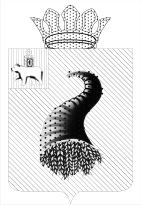 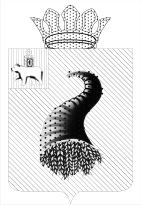 ЗЕМСКОЕ СОБРАНИЕ КУНГУРСКОГО МУНИЦИПАЛЬНОГО РАЙОНАР Е Ш Е Н И Е28.12.2017                                                                                                                № 563О внесении изменений (устранении технической ошибки) в генеральный план Моховского сельского поселения Кунгурского муниципального района в части исключения пересечений земельных участков, состоящих на государственном кадастровом учете и уточнения границы населенного пункта с. МоховоеРуководствуясь статьями 9, 24, 25 Градостроительного кодекса Российской Федерации, Федеральным законом от 06 октября 2003 года № 131-ФЗ «Об общих принципах организации местного самоуправления в Российской Федерации», Законом Пермского края от 22 декабря 2014 года № 416-ПК «О закреплении дополнительных вопросов местного значения за сельскими поселениями Пермского края и о внесении изменения в Закон Пермского края «О бюджетном процессе в Пермском крае», Земское Собрание Кунгурского муниципального района РЕШАЕТ:1. Внести в генеральный план Моховского сельского поселения Кунгурского муниципального района в части исключения пересечений земельных участков, состоящих на государственном кадастровом учете и уточнения границы населенного пункта с.Моховое, утвержденный решением Совета Депутатов Моховского сельского поселения от 12.07.2012 № 27 (в редакции решения Совета Депутатов Моховского сельского поселения Кунгурского муниципального района от 08.06.2016 г. № 21) следующие изменения (устранение технической ошибки):1.1. часть II «Карта градостроительного зонирования территории»:- Карта границ населенных пунктов, входящих в состав поселения М:5000;- Карта границ территорий, подверженных риску возникновения чрезвычайных ситуаций природного, техногенного, биологического характера М:20000;- Карта планируемого размещения объектов местного значения поселения. Карта функциональных зон поселения М:20000;- Карта территорий, подверженных риску возникновения ЧС М:25000;- Карта границ земель различных категорий М:20000;- Карта транспортной инфраструктуры М:20000;- Карта расположения объектов местного значения М:20000;- Карта границ зон с особыми условиями использования территории М:20000.2. Опубликовать решение в печатном издании «Официальный бюллетень органов местного самоуправления муниципального образования «Кунгурский муниципальный район», разместить на официальном сайте Моховского сельского поселения и официальном сайте муниципального образования «Кунгурский муниципальный район».Председатель Земского Собрания			     Глава муниципального района_______________ С.Л. Крохалев			     _______________ В.И. ЛысановЧасть II «Карта градостроительного зонирования территории»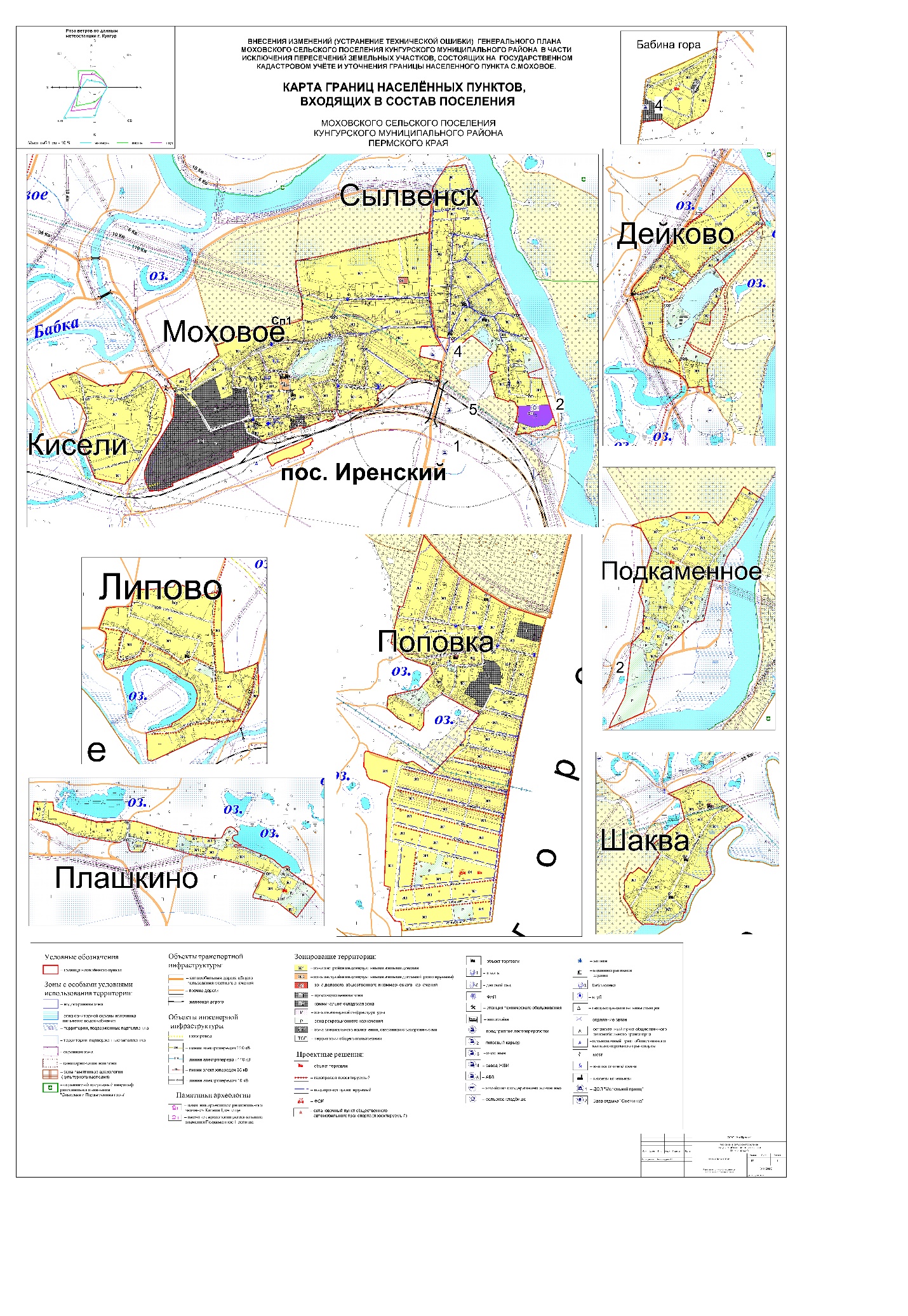 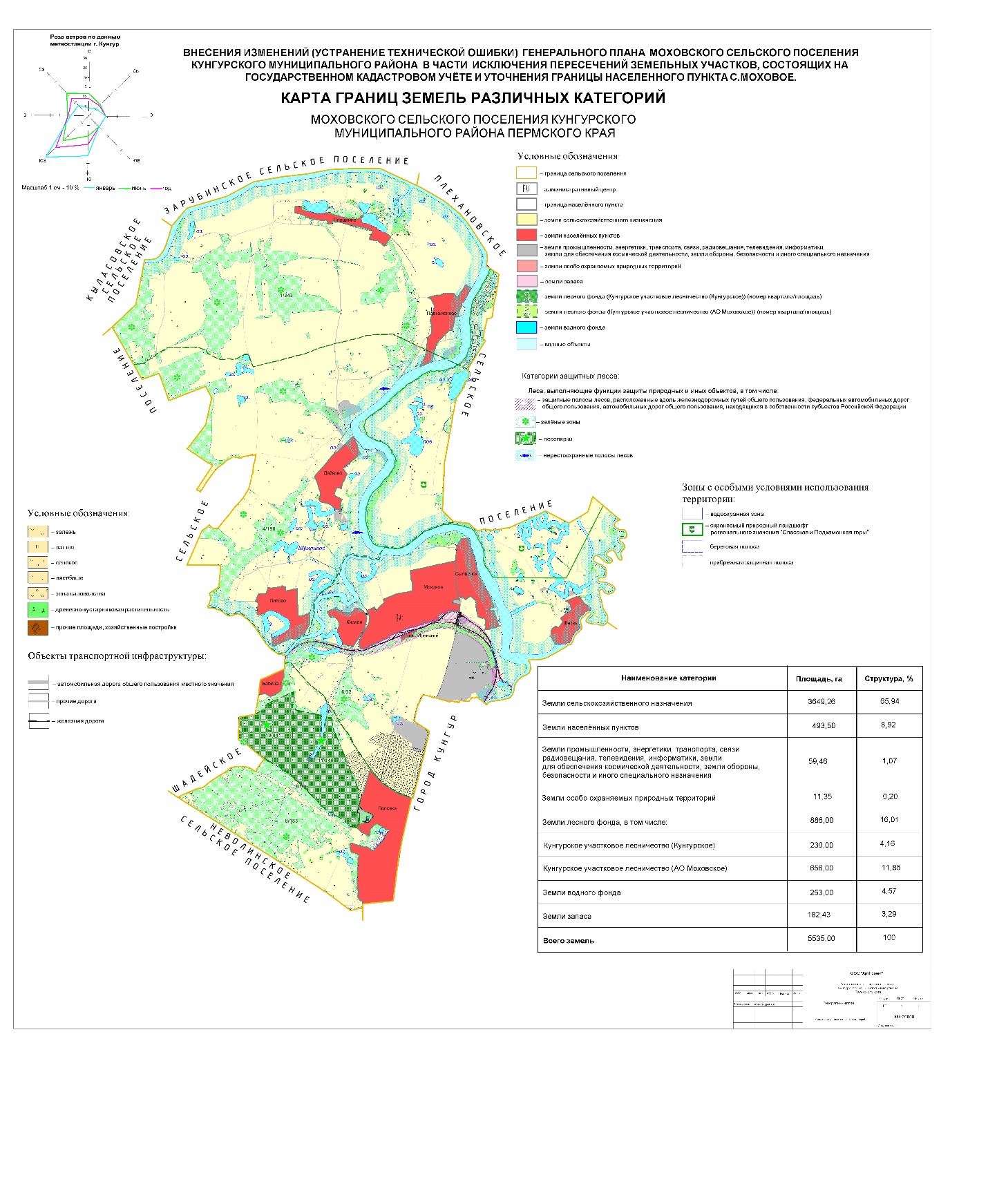 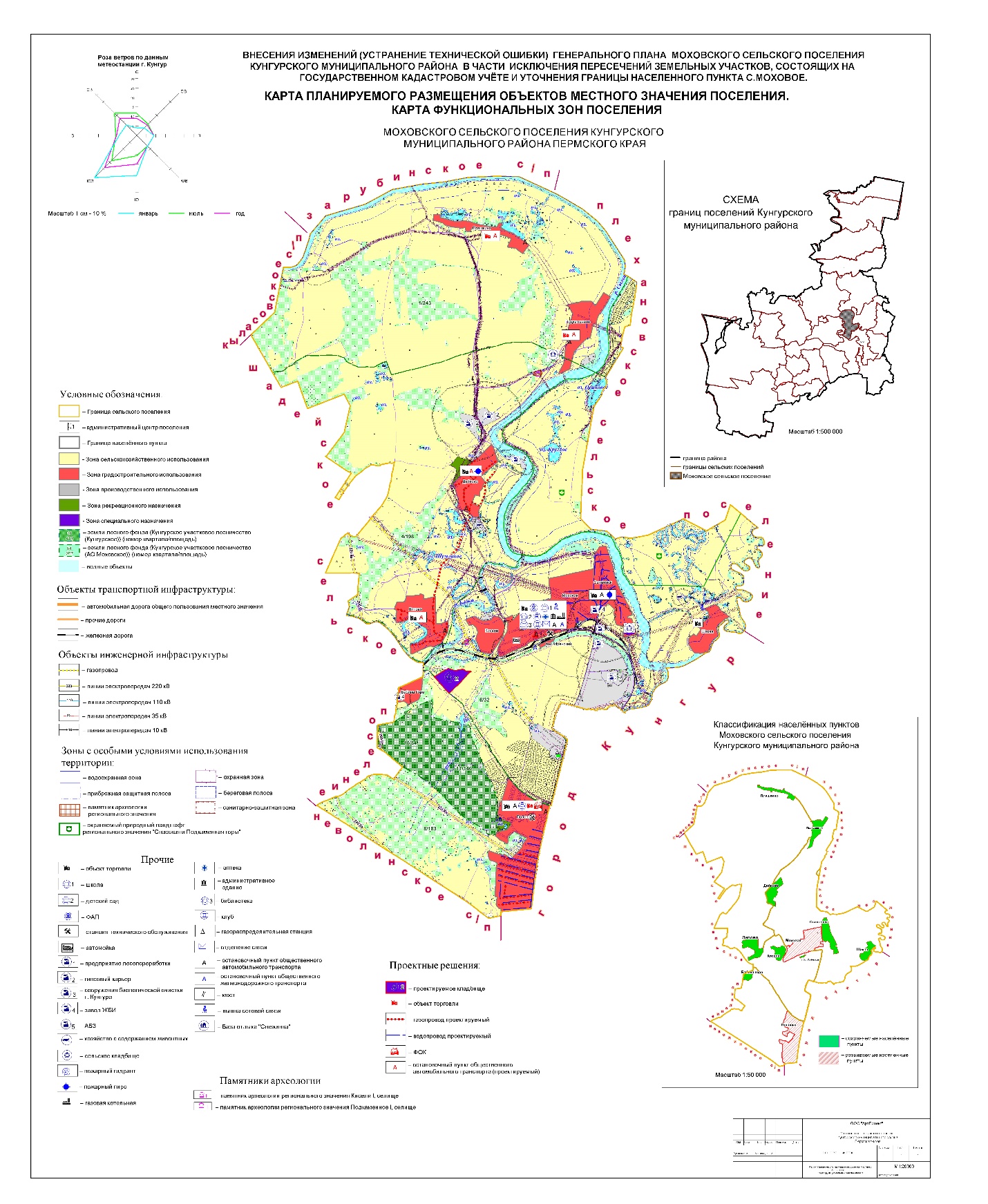 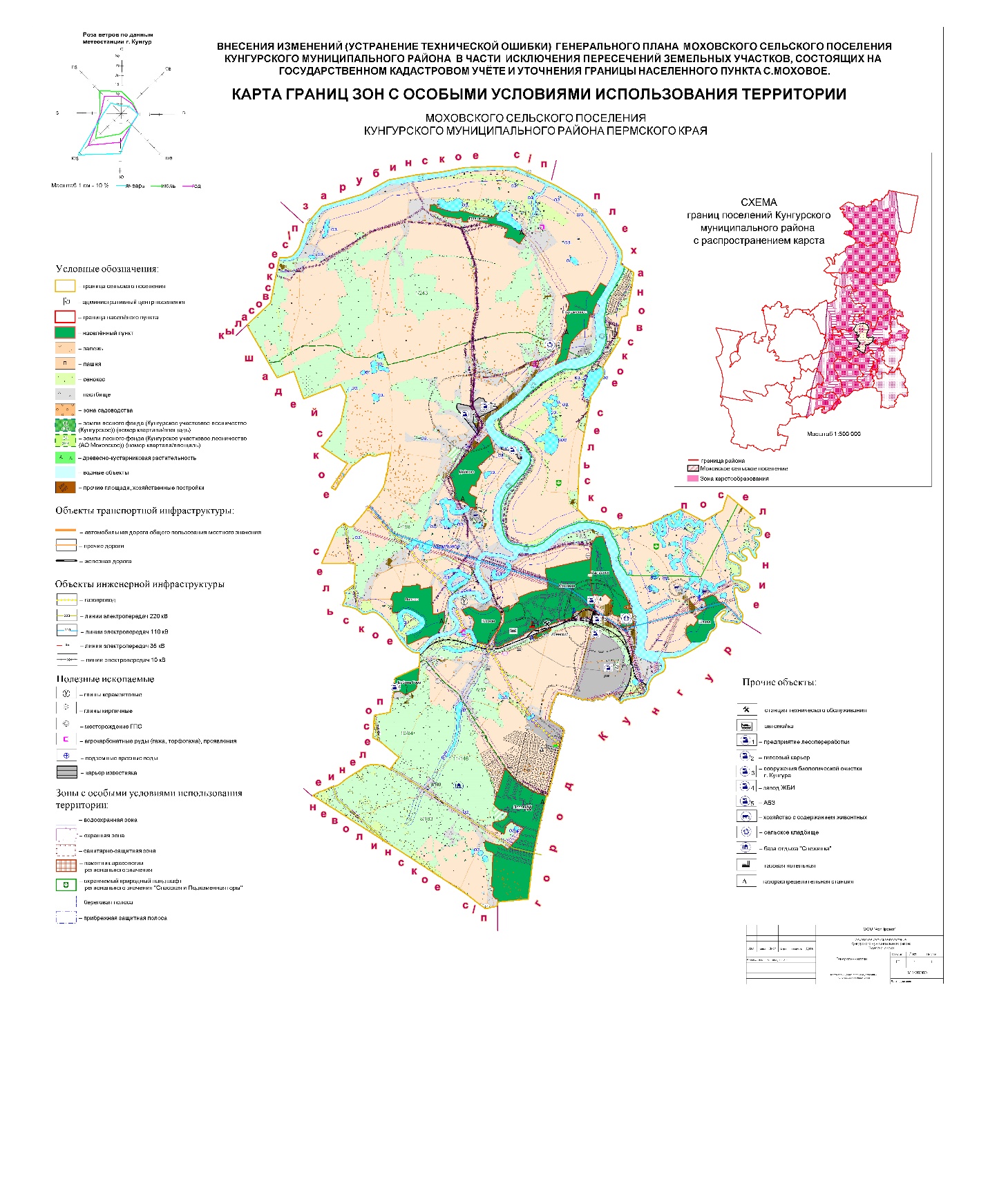 